тема: основанияЭлементы содержания: основные классы неорганических веществ.Требования: уметь называть соединения изученных классов, составлять формулы соединений изученных классов.Оборудование: образцы оснований (Ca(OH)2, Cu(OH)2), растворы щелочей, индикаторы, пробирки, таблицы растворимости, раствор Ca(OH)2, стеклянная трубка.Ход урокаI. Проверка домашнего задания: упр. 1, 5, 3, 6.II. Объяснение нового материала.Сложные вещества могут содержать более 2 элементов.Примером таких веществ являются основания.Основания – сложные вещества, в составе которых катион металла соединен с гидроксид-анионами: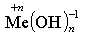 Основаниям соответствуют оксиды металлов в той же степени окисления.Названия основаниям даются с помощью слова гидроксид.Гидроксид металла (n)Например: 	 – гидроксид железа (III);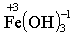 			 – гидроксид меди (II);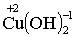 			 КОН – гидроксид калия.Основания делятся на растворимые – щелочи и нерастворимые.Посмотрите на первую строчку в таблице растворимости, соответствующую основаниям. Вы видите, что большинство оснований – нерастворимы. Например Cu(OH)2. Учитель демонстрирует вещество, приливает воду. Основание не растворяется.Растворимые основания – щелочи (демонстрация раствора NaOH) способны изменить цвет специальных веществ – индикаторов.Индикаторы – вещества, изменяющие цвет в зависимости от среды.Проверим, как изменяет цвет лакмус, фенолфталеин и метиловый оранжевый в щелочной среде. Учитель проводит эксперимент, учащиеся записывают наблюдения в тетрадь.Нерастворимые основания в воде не растворяются и окраску индикаторов не изменяют.Са(ОН)2 относится к малорастворимым основаниям. Давайте проверим, будет ли этот гидроксид изменять окраску индикаторов? Учитель приливает к Са(ОН)2 воду и фенолфталеин. Цвет индикатора изменяется на малиновый. Значит, Са(ОН)2 – щелочь.Некоторые основания имеют тривиальные названия:	КОН – едкое кали;	NaOH – едкий натр;	Ba(OH)2 – едкий барит;	Са(ОН)2 – гашеная известь, в растворе – известковая вода.Известковая вода мутнеет при пропускании углекислого газа, эта реакция используется для обнаружения СО2. Такие реакции называются качественными. (Учитель демонстрирует опыт: рис. 58.)Домашнее задание: § 19, упр. 1–4.